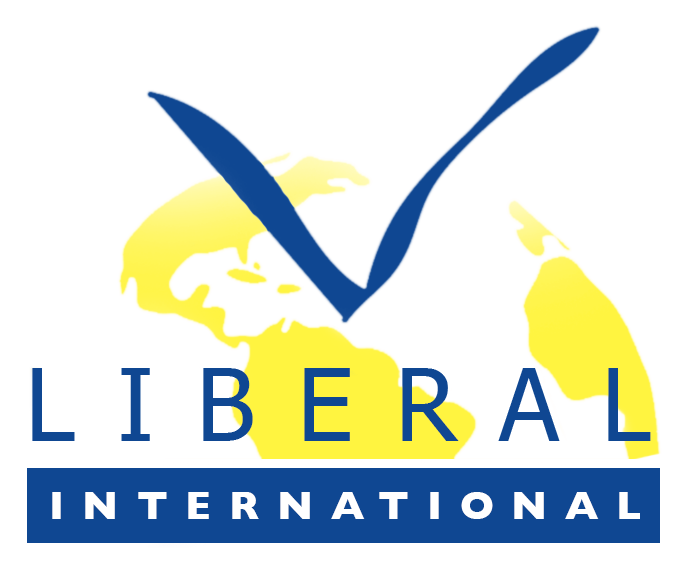 Bottom of FormUrgency resolution: on Expropriation Without Compensation in South Africa - Online 2021Submitted by: Democratic AllianceRegarding
The Constitution 18th Amendment Bill currently before the National Assembly of the South African Parliament. This Bill intends to amend section 25 of the South African Constitution namely the Property Clause to allow for expropriation of land without compensation.Noting
That this Bill will enable the state to expropriate land without compensation by reducing the role of the courts in the process of the determination of nil compensation and makes provision for state custodianship of land.Taking into account that
This Bill will have an adverse effect on the security of property ownership which will have dire consequences for the South African economy and food security. Expropriation without compensation of land causes great uncertainty which has an adverse effect on investment and economic growth in the country.The 204th Executive CommitteeExpresses
Deep concern about the effect expropriation without compensation will have on the South African economy and the threat to property ownership both local and foreign.Urges
The governing party, the ANC, to in the interest of the security of property rights and the South African economy and future prosperity, reconsider their support of the Bill.